 HATHERSAGE PARISH COUNCILClerk – Mr Steve Wyatt, Heart of Hathersage, Main Road, Hathersage, S32 1BBMob: 07432422470 Email: clerk@hathersageparishcouncil.gov.uk 8th October 2020Dear Councillor, You are summoned to a Hathersage Parish Council Swimming Pool plus /HR Committee on-line meeting Tuesday 13th October 2020 at 7.00 pm. The Zoom link is https://us02web.zoom.us/j/9491678155  . The Agenda for the meeting is set out below. 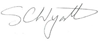 Yours sincerely,Clerk for Hathersage Parish CouncilPUBLIC PARTICIPATIONA period of not more than ten minutes will be made available at the beginning of the meeting for members of the public to ask questions or submit comments about Swimming Pool Committee matters. AGENDA MEMBERS OF THE PUBLIC ARE ENTITLED TO ATTEND ALL MEETINGS OF THE COUNCIL (SUBJECT TO CERTAIN RESTRICTIONS) AND WILL BE MADE WELCOME. WITH THE PERMISSION OF THE COUNCIL, MEMBERS OF THE PUBLIC MAY ADDRESS THE COUNCIL DURING THE TIME SET ASIDE FOR THE PURPOSE, UPON ITEMS APPEARING ON THIS AGENDA. AS A COURTESY PLEASE NOTIFY THE CLERK IF YOU PLAN TO ATTEND.Actions (reviewed)From 10/12/19 the action number is the date of the meeting followed by a sequential number as the action arises in the minutes. The minute number to which the action refers is included in the Action text.1Apologies for absence.2To decide any variation in the order of business.3Declaration of interests.4Public participation - A period of not more than ten minutes will be made available for members of the public and Members of the Council to comment on any matter.4.1Receive notes of Marketing/Advertising/Fundraising Group meetings since September SPC.4.2Future fund-raising events.4.3Events booked for 2020 since the last meeting.4.4Hilly Triathlon 2021 (standing item).5Confirmation of previous minutes of meeting 8th September 2020.6Review previous action points (appended to this agenda).7Plant room upgrade project – snagging.7.1Solar panel connectivity..2Snagging - General update on snagging.Pool cover side surface renewal – quotes.Responsibility for repair.8Plant/Machinery/Operational issues and Manager’s Report.8.1Winter season ticket proposal – to agree a recommendation to Full Council.8.2Operating Procedures.8.3Winter footwear policy.8.4Admission on the door.8.5Opening times.9Finance. 10Confidential and HR items:10.1Job Descriptions.10.2Employee Handbook.10.3Review of Government Coronavirus policies.11Clerk’s report/correspondence.12Items for the next meeting. 13Confirm date of next meeting – 10th November 2020.Action noOwnerActionStatus140120-005Mike139/19 Mike will speak to DCC and DDDC about including Hathersage pool in their pool publicity.11/02 Included in Mike’s report, the pool is included, but awaiting a further response from DDDC.10/03 Still awaiting for reply.13/05 No update available.16/07 Mike will follow this up.11/08 No further update.No further updatec/f120520-002ClerkMike/George189/19.1 The Clerk will pass on to Mike and George comments from the Employee Handbook review.16/07 Mike and George are currently working on updates but this is now called an Operations Guide.11/08 Update required on any progressAgenda item08/09 Staff and ops handbook seem to have been merged by Bhayani. To be confirmed. Mike to review furtherc/f260620-005Mike/George200/19.3 It was suggested that to have a bespoke booking system should be investigated.14/07 carried forward for future. The current system to be used meets the present needs.11/08 work to continue on identifying a system but the recent upgrade on the system currently being used had improved usability.08/09 See minute number 035/20.2c/f140720/005ClerkCllr. W Hanley009/20.1 The clerk will chase up the provision of the Employee Handbook with the HR Consultants.11/08 Received and passed on. This will be initially reviewed by the Clerk and RFO and then when updated passed on the others to review.08/09 Cllr. W Hanley will review this document.c/f140720/006Mike009/20.4 Mike is to get on with the design and obtain quotes for a replacement the same size as the existing.11/08 Two further quotes are awaited.08/09 Further quotes have been received with one from Broadfield Signs yet to arrive. Mike was asked to ensure that the café are aware of the design.c/f110820/007Chris Cave023/20.3 To write to advertisers stating no charge for this year but hope they will again advertise next year.08/09 This will be done.c/f080920/001Clerk031/20.4 The Clerk was asked to draft a letter of response re the 2 letters received in response to notification of 4 musical events. The draft would be viewed by Cllrs. Turner, Rodgers and Marsden before being sent.Raised080920/002Mike034/20 To contact the architect, Tom Crooks and Flex flooring about quotes for surfacing the area beneath the pool covers that is now flaking badly.Raised080920/003Mike035/20.3 Mike to look into some sort of path across the grassed area from the changing rooms to the outdoor shower area.Raised.